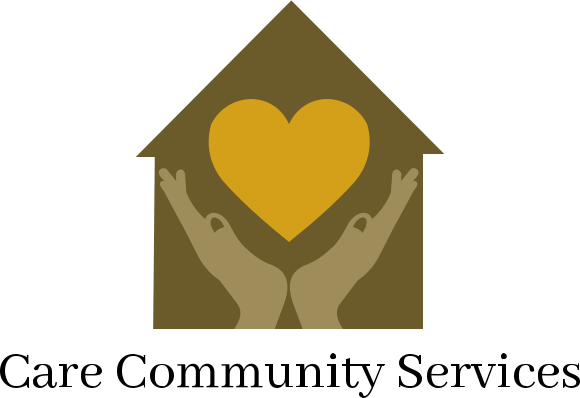 Program DescriptionThe Parent Support Outreach Program strives to provide support services to Ramsey County families with children.Primary Caregiver Information:Family and Community Partnership 160 Kellogg Blvd. E.  Saint Paul, MN 55101Phone: 651-266-4882651.266-4895Fax: 651-266-3702Name                                                 	Date	/	/  	last name	first name            middle initial           social security #monthday	yearBirthdate	/	/  	month	day	yearGender:  Male	 Female	Primary Language    	Address   ____________	__________________________Phone Number  	Do you need an interpreter?  yes,	 No	Signature ____________________________Secondary Caregiver Information:Name  	                                         last name	first name	middle initial                      Birthdate	/	/  	Gender:  Male	Female	Primary Language  	monthday	yearCheck any or all that apply to your situation: Emotional or behavioral concerns Substance abuse Mental health concerns Experienced child abuse Experienced domestic abuse History Experienced homelessnessArea(s) your family needs assistance with:Revised: August, 2018Child name / Gender (M/F)Date of birth (M/D/Y)To be filled out by staff:Referring source information:SSIS cleared		 Yes,	 No Date Date received			/		/  	                                                            Intake worker ______________________________ Referral agency   	Staff name                                                                            Agency phone    	 Agency fax     	 Staff email                                                                             Referent notified	 Yes     No